Об информационном сопровождении государственной итоговой аттестации в 2019-2020 учебном годуВ рамках подготовки к проведению государственной итоговой аттестации
по образовательным программам основного общего и среднего общего образования (далее – ГИА) на территории Ростовской области в 2019-2020 учебном году прошу:- определить должностное лицо, ответственное за взаимодействие
с минобразованием Ростовской области по информационному сопровождению ГИА, а также за координацию действий по размещению актуальной информации по вопросам проведения ГИА, в том числе единого государственного экзамена (далее – ЕГЭ), на официальных сайтах органа местного самоуправления, осуществляющего управление в сфере образования, образовательных организаций (далее – ОО) в сети «Интернет» (далее – официальные сайты) и информационных стендах;- обеспечить:взаимодействие со средствами массовой информации,работу телефона «горячей линии» и размещение на официальных сайтах режима его работы,информирование участников ГИА и их родителей (законных представителей)
о мобильном приложении «ЕГЭ в РО», размещенном на официальном сайте
ГБУ РО «Ростовский областной центр обработки информации в сфере образования» (http://www.rcoi61.ru/);- провести родительские собрания на уровне муниципального образования
с участием лица, ответственного за организацию подготовки и проведения ГИА,
в срок до 01 декабря 2019 года, а также школьные собрания с обучающимися
с целью информирования по вопросам организации и проведения ГИА, включая:места, сроки и порядок подачи заявлений на участие в итоговом собеседовании по русскому языку, итоговом сочинении (изложении) и ГИА;порядок проведения итогового собеседования по русскому языку, итогового сочинения (изложения) и ГИА;выбор предметов на прохождение ГИА, в том числе по математике базового или профильного уровня;перечень запрещенных и допустимых средств в пункте проведения экзамена;процедуры завершения экзамена по уважительной причине и удаления
с экзамена;условия допуска к сдаче ГИА в резервные дни;сроки и места ознакомления с результатами ГИА;сроки, места и порядок подачи апелляций о нарушении установленного порядка проведения ГИА, несогласии с выставленными баллами;минимальное количество баллов, необходимое для получения аттестата
и для поступления в образовательную организацию высшего образования;оказание психологической помощи при необходимости;- разместить электронные версии информационных плакатов, подготовленных Федеральной службой по надзору в сфере образования и науки
и размещенных на официальном сайте минобразования Ростовской области
в разделе «Государственная итоговая аттестация – Информационные и справочные материалы» (http://rostobr.ru/activity/education_new/state_final_certification_of_graduates/meetings_and_seminars/), на официальных сайтах органов местного самоуправления, осуществляющих управление в сфере образования, ОО, исключив аналогичные материалы прошлых лет;- организовать печать информационных плакатов в необходимом количестве
и распространение по всем ОО и местам регистрации на сдачу экзаменов
для оформления информационных стендов и использования на классных часах, родительских собраниях в период подготовки к проведению ГИА в 2020 году;- оказывать информационную поддержку и организационное содействие ОО
по всем направлениям информационно-разъяснительной работы;- контролировать организацию, содержание и системность информационно-разъяснительной работы.Кроме того, информирую о размещении на официальных страницах минобразования Ростовской области и Федеральной службы по надзору в сфере образования и науки в социальной сети Instagram видеороликов
о правилах и процедурах ЕГЭ, особенностях сдачи ЕГЭ по разным учебным предметам, правилах заполнения бланков ЕГЭ, советы выпускникам, которые рекомендуется использовать при проведении родительских собраний и классных часов.Обращаю Ваше внимание, что 12 ноября 2019 года в 11.00 пройдёт Всероссийская встреча с родителями, в ходе которой руководитель (С.С. Кравцов) 
и специалисты     Рособрнадзора    ответят на все вопросы о ЕГЭ,     ГИА-9,    НИКО и ВПР,         а также об исследованиях по стандартам PISA и о других актуальных темах в 2020 году (далее -  встреча). Онлайн-трансляция встречи будет доступна  
на официальном канале Рособрнадзора в YouTube (https://www.youtube.com/channel/UCxuyupc2NXo3U_DHyZ0IxeQ). Прошу довести данную информацию до сведения всех заинтересованных лиц.Минобразование Ростовской области в рамках исполнения мероприятий «Дорожной карты подготовки к проведению государственной итоговой аттестации по образовательным программам основного общего и среднего общего образования 
в Ростовской области в 2020 году» организует мониторинг работы телефонов «горячей линии», размещения информации на официальных сайтах по вопросам проведения ГИА, а также других проведенных мероприятий на территории муниципального образования области в целях информационного сопровождения ГИА.        Анна Викторовна Власова(863) 269 57 42 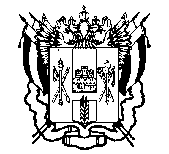 ПРАВИТЕЛЬСТВО  РОСТОВСКОЙ  ОБЛАСТИМИНИСТЕРСТВООБЩЕГО  И  ПРОФЕССИОНАЛЬНОГООБРАЗОВАНИЯРОСТОВСКОЙ ОБЛАСТИ(минобразование Ростовской области)пер. Доломановский, . Ростов-на-Дону, 44082тел.   (86) 240-4-97  факс (86) 267-86-44E-: min@rostobr.ruhttp://www.rostobr.ru[REGNUMDATESTAMP]  на № ________________  от  ____________________Руководителяммуниципальных органов,осуществляющих управлениев сфере образованияЗаместитель министра - начальник управления непрерывного образования[SIGNERSTAMP1]А.Е. Фатеев